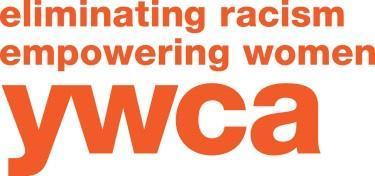 Meet youth and young adults where they are and assist them as they walk through complex systems of care to address their housing needs. This includes assessment of service needs and case management.Outreach and market the services to youth and young adults in the community through social media, flyers, educational trainings for the community and relationship building with providers who work with the youth and young adults experiencing or are at risk of homelessnessRecruit, train, and provide guidance for Kinship Care providersTravel to Crawford, Monroe, Vernon, and La Crosse County to connect with youth and young adults and provide information and referrals to In the KNO and  servicesTrack and document barriers and issues youth are having accessing resourcesCreate and facilitate monthly programming topics/opportunities (2x/month) at  for youth and young adultsCreate and facilitate outreach events in Crawford, Monroe, Vernon, and La Crosse county for youth and young adultsEnter required data in the Homeless Management Information System (HMIS)Participate in program and case management meetings as assigned. Attend 
additional community meetings as assigned.10.  Contribute to the creation of a robust resource binder of all information about community 
	resources that are accessible for all youth.11. Provide services through a positive youth development, trauma informed, harm reduction, 
       and housing first lens.12.  Must have reliable transportation, insurance, and a valid driver's license.13.  Other duties as assignedRequired Education and/or Experience: Requires relevant lived experience and/or education equivalent to an Associate's/Bachelor’s degree and a commitment to learn more in depth about BIPOC, LGBTQ+, social justice, non-profits, community advocacy, and an ability to work as a team player and independently. Certificates, Licenses, Registrations: First aid and CPR certification is required and can be obtained after hire. Missional Commitment: Dedication to eliminating racism and empowering womxn. Strong background in concepts surrounding Racial and Social Justice. Strong familiarity with issues surrounding racism and the impacts on people of color. Strong familiarity with how oppression impacts individuals and communities particularly BIPOC and LGBTQ+-identified youth and adults. Focus on supporting peace, justice, freedom, and dignity for all. Ability to Travel: Must have a valid driver’s license, have adequate vehicle insurance, and reliable transportation.____________________________________________			 _________________ Employee Signature 							Date____________________________________________			 _________________ Employee Print Name							Date____________________________________________			 _________________ Supervisor Signature/Title 						DateTo apply, submit resume and cover letter to: Rosanne Northwood, Director of Housing, YWCA La Crosse, 212 11th Street South, La Crosse, WI 54601 or rnorthwood@ywcalax.orgPosition open until filled.Title: Housing NavigatorReports To: Director of Housing Pay Grade: $20.00/hr.